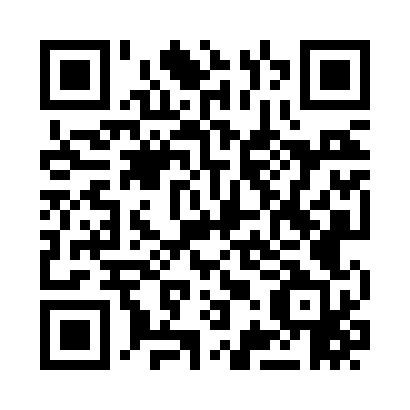 Prayer times for Bangall, New York, USAMon 1 Jul 2024 - Wed 31 Jul 2024High Latitude Method: Angle Based RulePrayer Calculation Method: Islamic Society of North AmericaAsar Calculation Method: ShafiPrayer times provided by https://www.salahtimes.comDateDayFajrSunriseDhuhrAsrMaghribIsha1Mon3:435:301:105:148:4910:362Tue3:445:311:105:158:4910:353Wed3:455:311:105:158:4810:354Thu3:465:321:105:158:4810:345Fri3:475:331:105:158:4810:346Sat3:485:331:105:158:4710:337Sun3:495:341:115:158:4710:328Mon3:505:351:115:158:4710:319Tue3:515:351:115:158:4610:3110Wed3:525:361:115:158:4610:3011Thu3:535:371:115:158:4510:2912Fri3:545:381:115:158:4510:2813Sat3:555:391:115:158:4410:2714Sun3:575:391:125:158:4310:2615Mon3:585:401:125:148:4310:2516Tue3:595:411:125:148:4210:2317Wed4:015:421:125:148:4110:2218Thu4:025:431:125:148:4010:2119Fri4:035:441:125:148:4010:2020Sat4:055:451:125:148:3910:1821Sun4:065:461:125:138:3810:1722Mon4:085:471:125:138:3710:1623Tue4:095:481:125:138:3610:1424Wed4:105:491:125:138:3510:1325Thu4:125:501:125:128:3410:1126Fri4:135:511:125:128:3310:1027Sat4:155:521:125:128:3210:0828Sun4:165:531:125:118:3110:0729Mon4:185:541:125:118:3010:0530Tue4:195:551:125:118:2910:0431Wed4:215:561:125:108:2810:02